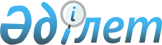 О внесении изменений в решение Петропавловского городского маслихата от 20 декабря 2016 года № 1 "О бюджете города Петропавловска на 2017 - 2019 годы"Решение Петропавловского городского маслихата Северо-Казахстанской области от 28 ноября 2017 года № 1. Зарегистрировано Департаментом юстиции Северо-Казахстанской области 6 декабря 2017 года № 4406
      В соответствии со статьями 106 и 109 Бюджетного кодекса Республики Казахстан от 4 декабря 2008 года, статьей 6 Закона Республики Казахстан от 23 января 2001 года "О местном государственном управлении и самоуправлении в Республике Казахстан", Петропавловский городской маслихат РЕШИЛ:
      1. Внести в решение Петропавловского городского маслихата от 20 декабря 2016 года № 1 "О бюджете города Петропавловска на 2017 - 2019 годы"" (зарегистрировано в Реестре государственной регистрации нормативных правовых актов под № 4017 от 11 января 2017 года, опубликовано 20 января 2017 года в газете "Қызылжар Нұры" № 3, в газете "Проспект СК" № 3) следующие изменения:
      пункт 1 изложить в следующей редакции: 
      "1. Утвердить бюджет города Петропавловска на 2017-2019 годы согласно приложениям 1, 2, 3 соответственно, в том числе на 2017 год в следующих объемах: 
      1) доходы – 28 607 559,3 тысячи тенге, в том числе по:
      налоговым поступлениям – 11 803 702,0 тысячи тенге;
      неналоговым поступлениям – 465 789,0 тысячи тенге;
      поступлениям от продажи основного капитала – 2 223 954,5 тысяч тенге;
      поступления трансфертов – 14 114 113,8 тысячи тенге; 
      2) затраты – 30 953 503,1 тысячи тенге; 
      3) чистое бюджетное кредитование – 649 495,9 тысяч тенге, в том числе: 
      бюджетные кредиты – 649 495,9 тысяч тенге;
      погашение бюджетных кредитов – 0; 
      4) сальдо по операциям с финансовыми активами – 1 000,0 тысяч тенге:
      приобретение финансовых активов – 25 000,0 тысяч тенге;      
      поступления от продажи финансовых активов государства – 24 000,0 тысяч тенге;
      5) дефицит бюджета – -2 996 439,7 тысяч тенге;
      6) финансирование дефицита бюджета – 2 996 439,7 тысяч тенге, в том числе:
      поступление займов – 2 249 495,9 тысяч тенге;
      погашение займов – 481 062,0 тысяч тенге;
      используемые остатки бюджетных средств – 1 228 005,8 тысяч тенге.";
      пункт 9 изложить в следующей редакции: 
      "9. Утвердить резерв местного исполнительного органа города на 2017 год в сумме 213 625,5 тысяч тенге.";
      приложение 1 к указанному решению изложить в новой редакции согласно приложения 1 к настоящему решению.
      2. Настоящее решение вводится в действие с 1 января 2017 года. Бюджет города Петропавловска на 2017 год
					© 2012. РГП на ПХВ «Институт законодательства и правовой информации Республики Казахстан» Министерства юстиции Республики Казахстан
				
      Председатель

      сессии Петропавловского

      городского маслихата

Д. Уалиев 

      Секретарь

      Петропавловского

      городского маслихата

А. Бердагулов
Приложение 1к решению городского маслихата № 1 от 28 ноября 2017 годаПриложение 1к решению городского маслихата № 1 от 20 декабря 2016 года
Категория
Категория
Категория
Категория
Сумма (тысяч тенге)
Класс 
Класс 
Класс 
Сумма (тысяч тенге)
Подкласс
Подкласс
Сумма (тысяч тенге)
Наименование
I. Доходы
28 607 559,3
1
Налоговые поступления
11 803 702,0
03
Социальный налог
5 736 585,0
1
Социальный налог
5 736 585,0
04
Hалоги на собственность
2 035 080,0
1
Hалоги на имущество
1 285 665,0
3
Земельный налог
134 300,0
4
Hалог на транспортные средства
615 115,0
05
Внутренние налоги на товары, работы и услуги
3 789 556,0
2
Акцизы
3 219 450,0
3
Поступления за использование природных и других ресурсов
158 650,0
4
Сборы за ведение предпринимательской и профессиональной деятельности
376 109,0
5
Налог на игорный бизнес
35 347,0
08
Обязательные платежи, взимаемые за совершение юридически значимых действий и (или) выдачу документов уполномоченными на то государственными органами или должностными лицами
242 481,0
1
Государственная пошлина
242 481,0
2
Неналоговые поступления
465 789,0
01
Доходы от государственной собственности
79 158,0
5
Доходы от аренды имущества, находящегося в государственной собственности
79 158,0
02
Поступления от реализации товаров (работ, услуг) государственными учреждениями, финансируемыми из государственного бюджета
667,0
1
Поступления от реализации товаров (работ, услуг) государственными учреждениями, финансируемыми из государственного бюджета
667,0
04
Штрафы, пени, санкции, взыскания, налагаемые государственными учреждениями, финансируемыми из государственного бюджета, а также содержащимися и финансируемыми из бюджета (сметы расходов) Национального Банка Республики Казахстан
2 213,0
1
Штрафы, пени, санкции, взыскания, налагаемые государственными учреждениями, финансируемыми из государственного бюджета, а также содержащимися и финансируемыми из бюджета (сметы расходов) Национального Банка Республики Казахстан, за исключением поступлений от организаций нефтяного сектора
2 213,0
06
Прочие неналоговые поступления
383 751,0
1
Прочие неналоговые поступления
383 751,0
3
Поступления от продажи основного капитала
2 223 954,5
01
Продажа государственного имущества, закрепленного за государственными учреждениями
2 072 454,5
1
Продажа государственного имущества, закрепленного за государственными учреждениями
2 072 454,5
03
Продажа земли и нематериальных активов
151 500,0
1
Продажа земли
135 000,0
2
Продажа нематериальных активов
16 500,0
4
Поступления трансфертов 
14 114 113,8
02
Трансферты из вышестоящих органов государственного управления
14 114 113,8
2
Трансферты из областного бюджета
14 114 113,8
Функциональная группа
Функциональная группа
Функциональная группа
Функциональная группа
Сумма (тысяч тенге)
Администратор
Администратор
Администратор
Сумма (тысяч тенге)
Программа
Сумма (тысяч тенге)
Наименование
II.Затраты
30 953 503,1
1
Государственные услуги общего характера
1 290 121,2
112
Аппарат маслихата района (города областного значения)
28 857,0
001
Услуги по обеспечению деятельности маслихата района (города областного значения)
20 815,7
003
Капитальные расходы государственного органа
8 041,3
122
Аппарат акима района (города областного значения)
386 504,0
001
Услуги по обеспечению деятельности акима района (города областного значения)
243 855,7
003
Капитальные расходы государственного органа
2 300,0
009
Капитальные расходы подведомственных государственных учреждений и организаций
140 348,3
452
Отдел финансов района (города областного значения)
318 683,0
001
Услуги по реализации государственной политики в области исполнения бюджета и управления коммунальной собственностью района (города областного значения)
31 014,6
010
Приватизация, управление коммунальным имуществом, постприватизационная деятельность и регулирование споров, связанных с этим
2 700,1
018
Капитальные расходы государственного органа
968,3
028
Приобретение имущества в коммунальную собственность
284 000,0
453
Отдел экономики и бюджетного планирования района (города областного значения)
26 866,1
001
Услуги по реализации государственной политики в области формирования и развития экономической политики, системы государственного планирования
21 916,0
004
Капитальные расходы государственного органа
4 950,1
454
Отдел предпринимательства и сельского хозяйства района (города областного значения)
24 190,7
001
Услуги по реализации государственной политики на местном уровне в области развития предпринимательства и сельского хозяйства
24 190,7
458
Отдел жилищно-коммунального хозяйства, пассажирского транспорта и автомобильных дорог района (города областного значения)
471 644,3
001
Услуги по реализации государственной политики на местном уровне в области жилищно-коммунального хозяйства, пассажирского транспорта и автомобильных дорог
77 081,8
067
Капитальные расходы подведомственных государственных учреждений и организаций
394 562,5
467
Отдел строительства района (города областного значения)
33 376,1
040
Развитие объектов государственных органов
33 376,1
2
Оборона
38 056,0
122
Аппарат акима района (города областного значения)
38 056,0
005
Мероприятия в рамках исполнения всеобщей воинской обязанности
38 056,0
3
Общественный порядок, безопасность, правовая, судебная, уголовно-исполнительная деятельность
60 000,0
458
Отдел жилищно-коммунального хозяйства, пассажирского транспорта и автомобильных дорог района (города областного значения)
60 000,0
021
Обеспечение безопасности дорожного движения в населенных пунктах
60 000,0
Функциональная группа
Функциональная группа
Функциональная группа
Функциональная группа
Сумма (тысяч тенге)
Администратор 
Администратор 
Администратор 
Сумма (тысяч тенге)
Программа
Сумма (тысяч тенге)
Наименование
4
Образование
8 537 578,3
464
Отдел образования района (города областного значения)
8 329 195,7
001
Услуги по реализации государственной политики на местном уровне в области образования
29 978,0
003
Общеобразовательное обучение
5 181 739,2
005
Приобретение и доставка учебников, учебно-методических комплексов для государственных учреждений образования района (города областного значения)
349 382,6
006
Дополнительное образование для детей
364 972,5
009
Обеспечение деятельности организаций дошкольного воспитания и обучения
2 037 907,8
015
Ежемесячные выплаты денежных средств опекунам (попечителям) на содержание ребенка-сироты (детей-сирот), и ребенка (детей), оставшегося без попечения родителей
62 971,0
022
Выплата единовременных денежных средств казахстанским гражданам, усыновившим (удочерившим) ребенка (детей)-сироту и ребенка (детей), оставшегося без попечения родителей
1 533,6
029
Обследование психического здоровья детей и подростков и оказание психолого-медико-педагогической консультативной помощи населению
40 000,0
067
Капитальные расходы подведомственных государственных учреждений и организаций
260 711,0
465
Отдел физической культуры и спорта района (города областного значения)
144 085,3
017
Дополнительное образование для детей и юношества по спорту
144 085,3
467
Отдел строительства района (города областного значения)
64 297,3
024
Строительство и реконструкция объектов начального, основного среднего и общего среднего образования
47 057,0
037
Строительство и реконструкция объектов дошкольного воспитания и обучения
17 240,3
6
Социальная помощь и социальное обеспечение
1 073 301,9
464
Отдел образования района (города областного значения)
19 002,0
030
Содержание ребенка (детей), переданного патронатным воспитателям
14 785,0
031
Государственная поддержка по содержанию детей-сирот и детей, оставшихся без попечения родителей, в детских домах семейного типа и приемных семьях
4 217,0
451
Отдел занятости и социальных программ района (города областного значения)
1 054 299,9
001
Услуги по реализации государственной политики на местном уровне в области обеспечения занятости и реализации социальных программ для населения
83 570,7
002
Программа занятости
315 591,0
005
Государственная адресная социальная помощь
20 208,0
006
Оказание жилищной помощи
34 931,0
007
Социальная помощь отдельным категориям нуждающихся граждан по решениям местных представительных органов
167 500,0
010
Материальное обеспечение детей-инвалидов, воспитывающихся и обучающихся на дому
5 063,0
011
Оплата услуг по зачислению, выплате и доставке пособий и других социальных выплат
1 243,0
013
Социальная адаптация лиц, не имеющих определенного местожительства
61 187,5
014
Оказание социальной помощи нуждающимся гражданам на дому
96 418,2
Функциональная группа
Функциональная группа
Функциональная группа
Функциональная группа
Сумма (тысяч тенге)
Администратор 
Администратор 
Администратор 
Сумма (тысяч тенге)
Программа
Сумма (тысяч тенге)
Наименование
016
Государственные пособия на детей до 18 лет
5 238,0
017
Обеспечение нуждающихся инвалидов обязательными гигиеническими средствами и предоставление услуг специалистами жестового языка, индивидуальными помощниками в соответствии с индивидуальной программой реабилитации инвалида
204 693,9
021
Капитальные расходы государственного органа 
1 584,7
023
Обеспечение деятельности центров занятости населения
32 269,8
025
Внедрение обусловленной денежной помощи по проекту "Өрлеу"
11 856,3
050
Реализация Плана мероприятий по обеспечению прав и улучшению качества жизни инвалидов в Республике Казахстан на 2012 – 2018 годы
5 962,0
067
Капитальные расходы подведомственных государственных учреждений и организаций
6 982,8
7
Жилищно-коммунальное хозяйство
16 016 849,7
451
Отдел занятости и социальных программ района (города областного значения)
25 806,0
024
Ремонт объектов городов и сельских населенных пунктов в рамках Программы развития продуктивной занятости и массового предпринимательства
25 806,0
455
Отдел культуры и развития языков района (города областного значения)
2 724,5
024
Ремонт объектов городов и сельских населенных пунктов в рамках Программы развития продуктивной занятости и массового предпринимательства
2 724,5
467
Отдел строительства района (города областного значения)
11 258 222,8
003
Проектирование и (или) строительство, реконструкция жилья коммунального жилищного фонда
6 762 179,4
004
Проектирование, развитие и (или) обустройство инженерно-коммуникационной инфраструктуры
4 214 961,6
025
Приобретение инженерно-коммуникационной инфраструктуры
263 848,5
072
Строительство служебного жилища, развитие инженерно-коммуникационной инфраструктуры и строительство, достройка общежитий для молодежи в рамках Программы развития продуктивной занятости и массового предпринимательства
17 233,3
458
Отдел жилищно-коммунального хозяйства, пассажирского транспорта и автомобильных дорог района (города областного значения)
4 695 500,4
002
Изъятие, в том числе путем выкупа земельных участков для государственных надобностей и связанное с этим отчуждение недвижимого имущества
528 350,0
003
Организация сохранения государственного жилищного фонда
35 000,0
004
Обеспечение жильем отдельных категорий граждан
1 493 020,6
012
Функционирование системы водоснабжения и водоотведения
247 000,4
015
Освещение улиц в населенных пунктах
420 982,9
016
Обеспечение санитарии населенных пунктов
646 300,0
017
Содержание мест захоронений и захоронение безродных
20 500,0
018
Благоустройство и озеленение населенных пунктов
1 158 344,7
026
Организация эксплуатации тепловых сетей, находящихся в коммунальной собственности районов (городов областного значения)
38 300,0
028
Развитие коммунального хозяйства
88 993,2
029
Развитие системы водоснабжения и водоотведения
18 708,6
464
Отдел образования района (города областного значения)
17 914,0
026
Ремонт объектов городов и сельских населенных пунктов в рамках Программы развития продуктивной занятости и массового предпринимательства
17 914,0
479
Отдел жилищной инспекции района (города областного значения)
16 682,0
001
Услуги по реализации государственной политики на местном уровне в области жилищного фонда
16 682,0
8
Культура, спорт, туризм и информационное пространство
510 653,7
Функциональная группа
Функциональная группа
Функциональная группа
Функциональная группа
Сумма (тысяч тенге)
Администратор 
Администратор 
Администратор 
Сумма (тысяч тенге)
Программа
Сумма (тысяч тенге)
Наименование
455
Отдел культуры и развития языков района (города областного значения)
143 812,0
003
Поддержка культурно-досуговой работы
143 812,0
465
Отдел физической культуры и спорта района (города областного значения)
87 787,5
006
Проведение спортивных соревнований на районном (города областного значения) уровне
6 526,0
032
Капитальные расходы подведомственных государственных учреждений и организаций
81 261,5
455
Отдел культуры и развития языков района (города областного значения)
58 591,0
006
Функционирование районных (городских) библиотек
56 640,0
007
Развитие государственного языка и других языков народа Казахстана
1 951,0
456
Отдел внутренней политики района (города областного значения)
47 712,0
002
Услуги по проведению государственной информационной политики
47 712,0
455
Отдел культуры и развития языков района (города областного значения)
44 397,0
001
Услуги по реализации государственной политики на местном уровне в области развития языков и культуры
16 397,0
032
Капитальные расходы подведомственных государственных учреждений и организаций
28 000,0
456
Отдел внутренней политики района (города областного значения)
102 079,0
001
Услуги по реализации государственной политики на местном уровне в области информации, укрепления государственности и формирования социального оптимизма граждан
84 079,0
003
Реализация мероприятий в сфере молодежной политики
18 000,0
465
Отдел физической культуры и спорта района (города областного значения)
12 402,5
001
Услуги по реализации государственной политики на местном уровне в сфере физической культуры и спорта
12 402,5
467
Отдел строительства района (города областного значения)
13 872,7
008
Развитие объектов спорта
13 872,7
10
Сельское, водное, лесное, рыбное хозяйство, особо охраняемые природные территории, охрана окружающей среды и животного мира, земельные отношения
98 200,0
463
Отдел земельных отношений района (города областного значения)
50 440,0
001
Услуги по реализации государственной политики в области регулирования земельных отношений на территории района (города областного значения)
42 409,0
004
Организация работ по зонированию земель
230,0
006
Землеустройство, проводимое при установлении границ районов, городов областного значения, районного значения, сельских округов, поселков, сел
2 801,0
007
Капитальные расходы государственного органа 
5 000,0
473
Отдел ветеринарии района (города областного значения)
47 760,0
001
Услуги по реализации государственной политики на местном уровне в сфере ветеринарии
26 438,0
005
Обеспечение функционирования скотомогильников (биотермических ям)
5 732,0
006
Организация санитарного убоя больных животных
90,0
007
Организация отлова и уничтожения бродячих собак и кошек
12 013,0
009
Проведение ветеринарных мероприятий по энзоотическим болезням животных
141,0
Функциональная группа
Функциональная группа
Функциональная группа
Функциональная группа
Сумма (тысяч тенге)
Администратор 
Администратор 
Администратор 
Сумма (тысяч тенге)
Программа
Сумма (тысяч тенге)
Наименование
010
Проведение мероприятий по идентификации сельскохозяйственных животных
1 218,0
011
Проведение противоэпизоотических мероприятий
2 128,0
11
Промышленность, архитектурная, градостроительная и строительная деятельность
67 424,6
467
Отдел строительства района (города областного значения)
35 819,4
001
Услуги по реализации государственной политики на местном уровне в области строительства
35 819,4
468
Отдел архитектуры и градостроительства района (города областного значения)
31 605,2
001
Услуги по реализации государственной политики в области архитектуры и градостроительства на местном уровне 
21 197,2
004
Капитальные расходы государственного органа 
10 408,0
12
Транспорт и коммуникации
2 313 000,0
458
Отдел жилищно-коммунального хозяйства, пассажирского транспорта и автомобильных дорог района (города областного значения)
2 313 000,0
022
Развитие транспортной инфраструктуры
26 500,0
023
Обеспечение функционирования автомобильных дорог
1 506 400,0
024
Организация внутрипоселковых (внутригородских), пригородных и внутрирайонных общественных пассажирских перевозок
18 000,0
045
Капитальный и средний ремонт автомобильных дорог районного значения и улиц населенных пунктов
762 100,0
13
Прочие
785 350,8
452
Отдел финансов района (города областного значения)
213 625,5
012
Резерв местного исполнительного органа района (города областного значения)
213 625,5
467
Отдел строительства района (города областного значения)
94 601,7
026
Развитие индустриальной инфраструктуры в рамках Единой программы поддержки и развития бизнеса "Дорожная карта бизнеса 2020"
94 601,7
458
Отдел жилищно-коммунального хозяйства, пассажирского транспорта и автомобильных дорог района (города областного значения)
477 123,6
043
Развитие инженерной инфраструктуры в рамках Программы развития регионов до 2020 года
477 123,6
14
Обслуживание долга 
1 341,8
452
Отдел финансов района (города областного значения)
1 341,8
013
Обслуживание долга местных исполнительных органов по выплате вознаграждений и иных платежей по займам из областного бюджета
1 341,8
15
Трансферты
161 625,1
452
Отдел финансов района (города областного значения)
161 625,1
006
Возврат неиспользованных (недоиспользованных) целевых трансфертов
23 256,2
016
Возврат, использованных не по целевому назначению целевых трансфертов
35 433,0
024
Целевые текущие трансферты из нижестоящего бюджета на компенсацию потерь вышестоящего бюджета в связи с изменением законодательства
28 256,5
052
Возврат сумм неиспользованных (недоиспользованных) целевых трансфертов на развитие, выделенных в истекшем финансовом году, разрешенных доиспользовать по решению Правительства Республики Казахстан
74 675,1
054
Возврат сумм неиспользованных (недоиспользованных) целевых трансфертов, выделенных из республиканского бюджета за счет целевого трансферта из Национального фонда Республики Казахстан
4,3
III. Чистое бюджетное кредитование
649 495,9
Бюджетные кредиты
649 495,9
7
Жилищно-коммунальное хозяйство
649 495,9
458
Отдел жилищно-коммунального хозяйства, пассажирского транспорта и автомобильных дорог района (города областного значения)
649 495,9
053
Кредитование на реконструкцию и строительство систем тепло-, водоснабжения и водоотведения
649 495,9
Погашение бюджетных кредитов
0,0
IV. Сальдо по операциям с финансовыми активами
1 000,0
Приобретение финансовых активов
25 000,0
13
Прочие
25 000,0
458
Отдел жилищно-коммунального хозяйства, пассажирского транспорта и автомобильных дорог района (города областного значения)
25 000,0
065
Формирование или увеличение уставного капитала юридических лиц
25 000,0
6
Поступления от продажи финансовых активов государства
24 000,0
01
Поступления от продажи финансовых активов государства
24 000,0
1
Поступления от продажи финансовых активов внутри страны
24 000,0
V. Дефицит (профицит) бюджета
-2 996 439,7
VI. Финансирование дефицита (использование профицита) бюджета
2 996 439,7
Категория
Категория
Категория
Категория
Сумма (тысяч тенге)
Класс
Класс
Класс
Сумма (тысяч тенге)
Подкласс
Подкласс
Сумма (тысяч тенге)
Наименование
Сумма (тысяч тенге)
7
Поступления займов
2 249 495,9
1
Внутренние государственные займы
2 249 495,9
2
Договоры займа
2 249 495,9
03
Займы, получаемые местным исполнительным органом района (города областного значения)
2 249 495,9
Функциональная группа
Функциональная группа
Функциональная группа
Функциональная группа
Сумма (тысяч тенге)
Администратор 
Администратор 
Администратор 
Сумма (тысяч тенге)
Программа
Сумма (тысяч тенге)
Наименование
16
Погашение займов
481 062,0
452
Отдел финансов района (города областного значения)
481 062,0
008
Погашение долга местного исполнительного органа перед вышестоящим бюджетом
149 826,0
021
Возврат неиспользованных бюджетных кредитов, выданных из местного бюджета
331 236,0
Категория
Категория
Категория
Категория
Сумма (тысяч тенге)
Класс
Класс
Класс
Сумма (тысяч тенге)
Подкласс
Подкласс
Сумма (тысяч тенге)
Наименование
Сумма (тысяч тенге)
8
Используемые остатки бюджетных средств 
1 228 005,8
01
Остатки бюджетных средств 
1 228 005,8
1
Свободные остатки бюджетных средств 
1 228 005,8